Netzwerktreffen der GJU ‘Deutsch als Fremdsprache’ Donnerstag 20. Dezember 2018Raum GW 2 A 42909:00 - 9:30 		  Begrüßung und EinführungAnnette Lang, International OfficeProf. Dr. Claudia Harsch, Professorin für Sprachlehr- und –lernforschung Universität Bremen, Direktorin Fremdsprachenzentrum der Hochschulen im Land Bremen9:30 - 10:00 Updates zum Netzwerk	Prof. Dr. Karin Kleppin, Ruhr-Universität Bochum/GJU, Projekt-verantwortliche Studiengang DaF und Netzwerksprecherin DaF 10:00 -12:00 GJU Präsentationen Dr. Dorothea Jecht, Űberblick zum German Language CenterDr. Gerhard Jaiser, Update zum Masterstudiengang DaF Erfahrungsaustausch und Diskussion zur Unterrichtserfahrung im Master DaF an der GJU und zur Betreuung von Master DaF GJU Studierenden in Deutschland12:00 – 13:00 	Mittagessen (Mensa) 13:00 – 15:30 Vorstellung des Fremdsprachenzentrums der Hochschulen im Land BremenProf. Dr. Claudia Harsch: Methoden der Sprachkompetenzvermittlung. Lernberatung, Tutorenprogramme, SelbstlernzentrumMaster DaF Studiengang mit Sprachzentren kombinierenTandemprogramme an GJU etablieren (via GLC, Intertnational Office)15:30 - 16:00  	Kaffeepause16:00 – 17:30  Hochschulkooperation GJU und Universität Kassel im Bereich ErasmusProf. Dr. Karin Aguado und Jun.-Prof. Dr. Christine Czinglar: Gemeinsame Forschungsprojekte und Mobilitätsprogramme im DaF-Bereich18:00   Abendessen Restaurant Bremer Ratskeller, Am Markt, 28195 BremenFreitag 21. Dezember 2018				Raum GW 2 A 42909:00 -10:00 		 	                 Austauschprogramme mit German Language Center an GJUFlying FacultyStaff Mobility Program (Train-the-Trainer)Hospitationen10:00 – 11:00Arbeitsgruppen zu potenziellen Kooperationsprojekten  Dreisprachiges „Fachsprache“ Wörterbuch (deutsch-englisch-arabisch)Gemeinsame Promotionsprojekte (“DaF in Jordanien“)11:00 – 11:30  Wrap-up NetzwerktreffenZusammenfassung des Meetings, zukünftige Aktivitäten im Netzwerk, Terminierung des nächsten Netzwerktreffens11:30 – 12:00 	Kaffeepause mit Snacks12:00 -13:00  Campus-Tour Universität BremenTagungsort:Universität BremenBibliothekstraße 128359 BremenHotel: 7thingsUniversitätsallee 428359 BremenKontakt:Prof. Dr. Claudia HarschChristine RodewaldTel: 0421 21861967Stefanie Kirsch Tel: 0163-3850264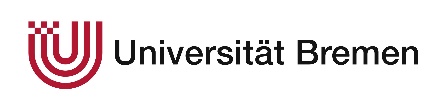 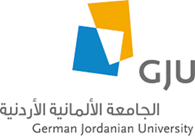 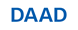 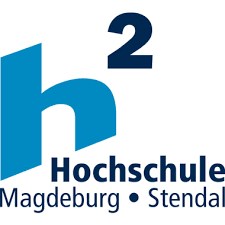 